ΣΤΙΧΟΙ Άκρα του τάφου σιωπήΆκρα του τάφου σιωπή στον κάμπο βασιλεύει.
Λαλεί πουλί, παίρνει σπυρί κι η μάνα το ζηλεύει.Τα μάτια η πείνα εμαύρισε στα μάτια η μάνα μνέει
στέκει ο Σουλιώτης ο καλός παράμερα και κλαίει.“Έρμο τουφέκι σκοτεινό, τι σ’ έχω εγώ στο χέρι;
Οπού ‘σύ μου ‘γινες βαρύ κι ο Αγαρηνός το ξέρει”.ΣΤΙΧΟΙ Μητέρα μεγαλόψυχηΜητέρα, μεγαλόψυχη στον πόνο και στη δόξα
κι αν στο κρυφό μυστήριο ζουν πάντα τα παιδιά σου
με λογισμό και μ’ όνειρο, τι χάρη έχουν τα μάτια, 
τα μάτια τούτα να σε ιδούν μες το πανέρμο δάσος, 
που ξάφνου σου τριγύρισε τ’ αθάνατα ποδάρια.
Κοίτα, με φύλλα της Λαμπρής, με φύλλα των Βαϊώνε!
Το θεϊκό σου πάτημα δεν άκουσα, δεν είδα, 
ατάραχη σαν ουρανός μ’ όλα τα κάλλη πώ ‘χει, 
που μέρη τόσα φαίνονται και μέρη ‘ναι κρυμμένα.
Αλλά, Θεά, δεν ημπορώ ν’ ακούσω τη φωνή σου
κι ευθύς εγώ του Ελληνικού κόσμου να τη χαρίσω;
Δόξα ‘χει η μαύρη πέτρα του και το ξερό χορτάρι.Το χάραμα



Το χάραμα επήρα του ήλιου το δρόμο, 
κρεμώντας τη λύρα τη δίκαιη στον ώμο
κι απ’ όπου χαράζει έως όπου βυθά, 
τα μάτια μου δεν είδαν 
τόπον ενδοξότερον από τούτο το αλωνάκι.

Παράμερα στέκει ο άντρας και κλαίει
αργά το τουφέκι σηκώνει και λέει:
"Σε τούτο το χέρι τι κάνεις εσύ; 
Ο εχθρός μου το ξέρει πως μου είσαι βαρύ".

Της μάνας ω λαύρα! Τα τέκνα τριγύρου 
φθαρμένα και μαύρα, σαν ίσκιους ονείρου.
Λαλεί το πουλάκι στου πόνου τη γη
και βρίσκει σπειράκι και μάνα φθονεί. 

Γρικούν να ταράζει του εχθρού τον αέρα 
μιαν άλλη, που μοιάζει τ’ αντίλαλου πέρα
και ξάφνου πετιέται με τρόμου λαλιά
πολύ ώρα γρικιέται κι ο κόσμος βροντά. 

Αμέριμνον όντας τ’ αράπη το στόμα 
σφυρίζει, περνώντας στου Μάρκου το χώμα.
Διαβαίνει κι αγάλι ξαπλώνετ’ εκεί, 
που εβγήκι η μεγάλη του Μπάιρον ψυχή. 

Προβαίνει και κράζει 
τα έθνη σκιασμένα. 

Και ω πείνα και φρίκη! 
Δε σκούζει σκυλί! 

Και η μέρα προβαίνει, 
τα νέφια συντρίβει.
Να, η νύχτα που βγαίνει
κι αστέρι δεν κρύβει.ΣΤΙΧΟΙ Αλλ΄ ήλιος αλλ΄ αόρατος – 1977       Αλλ’ ήλιος, αλλ’ αόρατος αιθέρας κοσμοφόρος
παντόγυρα στον όμορφον αέρα της αντρείας, 
δεν τους βαραίν’ ο πόλεμος, αλλ’ έγινε πνοή τους
δεν τους βαραίν’ ο πόλεμος κι εμπόδισμα δεν είναι
στις κορασιές να τραγουδούν και στα παιδιά να παίζουν.Αλλ’ ήλιος, αλλ’ αόρατος αιθέρας κοσμοφόρος
κάθε φωνή κινούμενη κατά το φως μιλούσε
κι εσκόρπα τα τρισεύγενα λουλούδια της αγάπης
κι ο ουρανός καμάρωνε κι η γη χειροκροτούσε.Ο Πειρασμός  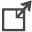 Έστησ' ο Έρωτας χορό με τον ξανθόν Απρίλη,
Κι η φύσις ηύρε την καλή και τη γλυκιά της ώρα,
Και μες στη σκιά που φούντωσε και κλει δροσιές και μόσχους
Ανάκουστος κιλαϊδισμός και λιποθυμισμένος.
Νερά καθάρια και γλυκά, νερά χαριτωμένα,               5Χύνονται μες στην άβυσσο τη μόσχοβολισμένη,
Και παίρνουνε το μόσχο της, κι αφήνουν τη δροσιά τους,
Κι ούλα στον ήλιο δείχνοντας τα πλούτια της πηγής τους,
Τρέχουν εδώ, τρέχουν εκεί, και κάνουν σαν αηδόνια.
Έξ' αναβρύζει κι η ζωή σ' γη, σ' ουρανό, σε κύμα.       10Αλλά στης λίμνης το νερό, π' ακίνητο 'ναι κι άσπρο,
Aκίνητ' όπου κι αν ιδείς, και κάτασπρ' ως τον πάτο,
Mε μικρόν ίσκιον άγνωρον έπαιξ' η πεταλούδα,
Που 'χ' ευωδίσει τς ύπνους της μέσα στον άγριο κρίνο.
Αλαφροΐσκιωτε καλέ, για πες απόψε τι 'δες·               15Νύχτα γιομάτη θαύματα, νύχτα σπαρμένη μάγια!
Χωρίς ποσώς γης, ουρανός και θάλασσα να πνένε,
Ουδ' όσο κάν' η μέλισσα κοντά στο λουλουδάκι,
Γύρου σε κάτι ατάραχο π' ασπρίζει μες στη λίμνη,
Μονάχο ανακατώθηκε το στρογγυλό φεγγάρι, 20Κι όμορφη βγαίνει κορασιά2 ντυμένη με το φως του.7Έρμα 'ν' τα μάτια, που καλείς, χρυσέ ζωής αέρα.9Τα σπλάχνα μου κι η θάλασσα ποτέ δεν ησυχάζουν,
Κι όσ' άνθια θρέφει και καρπούς τόσ' άρματα σε κλειούνε.10Φεύγω τ' αλόγου την ορμή και του σπαθιού τον τρόμο.
Τ' ονείρου μάταια πιθυμιά, κι όνειρο αυτή 'ν' η ίδια!
Εγύρισε η παράξενη του κόσμου ταξιδεύτρα,
Μου 'πε με θείο χαμόγελο βρεμένο μ' ένα δάκρυ:
Κόψ' το νερό στη μάνα του, μπάσ' το στο περιβόλι,
Στο περιβόλι της ψυχής το μοσχαναθρεμμένο.11Μία των γυναικών προσφεύγει εις το στοχασμό του θανάτου ως μόνη σωτηρία της με τη χαρά την οποίαν αισθάνεται το πουλάκι,Οπού 'δε σκιάς παράδεισο και τηνέ χαιρετάει
Με του φτερού το σάλαγο και με κανέναν ήχο,εις τη στιγμήν οπού είναι κοπιασμένο από μακρινό ταξίδι, εις τη φλόγα καλοκαιρινού ήλιου.12Και βλέπω πέρα τα παιδιά και τες αντρογυναίκες
Γύρου στη φλόγα π' άναψαν, και θλιβερά τη θρέψαν
Μ' αγαπημένα πράματα και με σεμνά κρεβάτια,
Ακίνητες, αστέναχτες, δίχως να ρίξουν δάκρυ·
Και 'γγίζ' η σπίθα τα μαλλιά και τα λιωμένα ρούχα·
Γλήγορα, στάχτη, να φανείς, οι φούχτες να γιομίσουν.13Είν' έτοιμα στην άσπονδη πλημμύρα των αρμάτων
Δρόμο να σχίσουν τα σπαθιά, κι ελεύθεροι να μείνουν,
Εκείθε με τους αδελφούς, εδώθε με το χάρο.